Name ____________________________Ms. HannaReview Measurement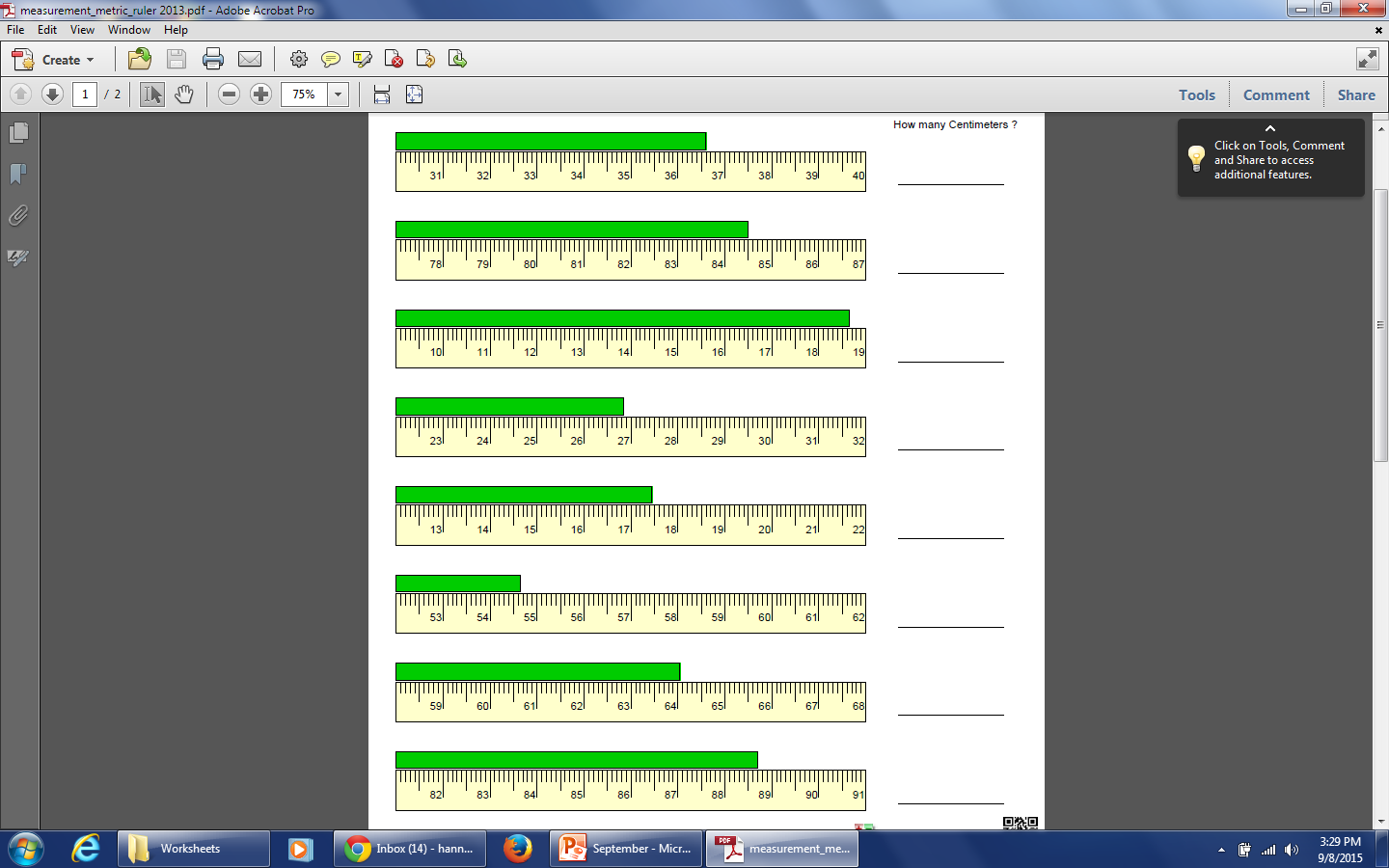 